Planification d’une unité d’enseignement ou d’entraînement de 3 à 10 leçonsActivité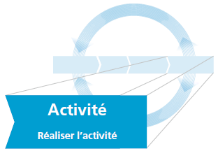 Planification d’une leçon AnalyseObjectifs PlanificationActivitéThème principalParticipantsmoniteurcadre situativescadre normativesObjectifs principauxObjectifs partielsIntroduction Partie principale Retour au calmeBrève évaluation EvaluationEvaluationEvaluationEvaluationHeureTâches, déroulement et transitionsForme d‘organisation MatérialIntroductionPartie principaleRetour au calmeBrève évaluation